Задание для обучающихсяс применением дистанционных образовательных технологийи электронного обученияДата: 21 мая 2020г.Группа: А-19Учебная дисциплина: Техническая механикаТема занятия: Центр тяжести простых геометрических фигур.Форма: лекцияСодержание занятия:Повторение  теоретического материалаСоставление конспектаТеоретический материал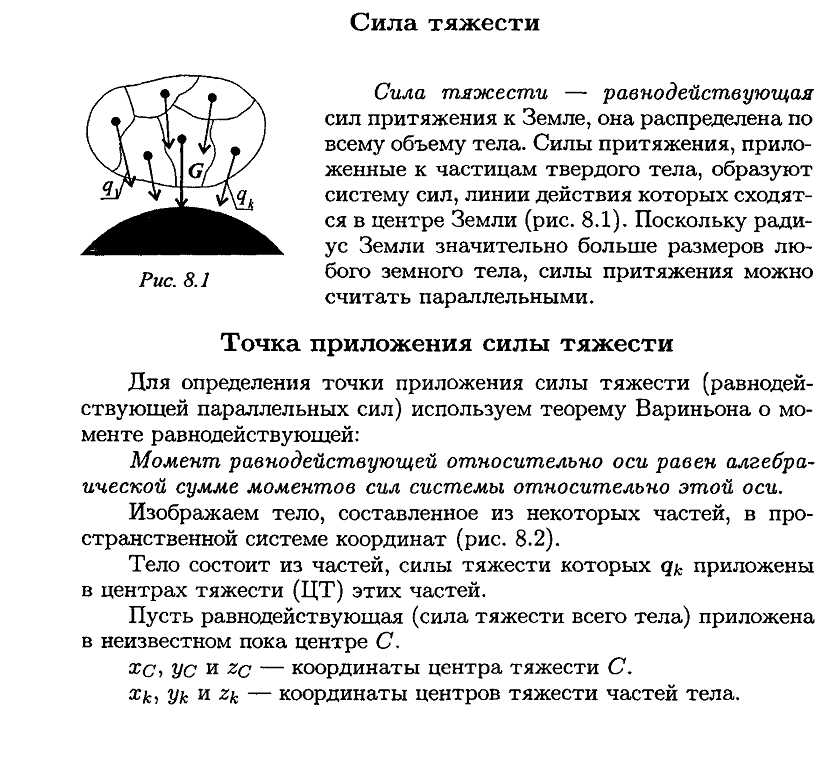 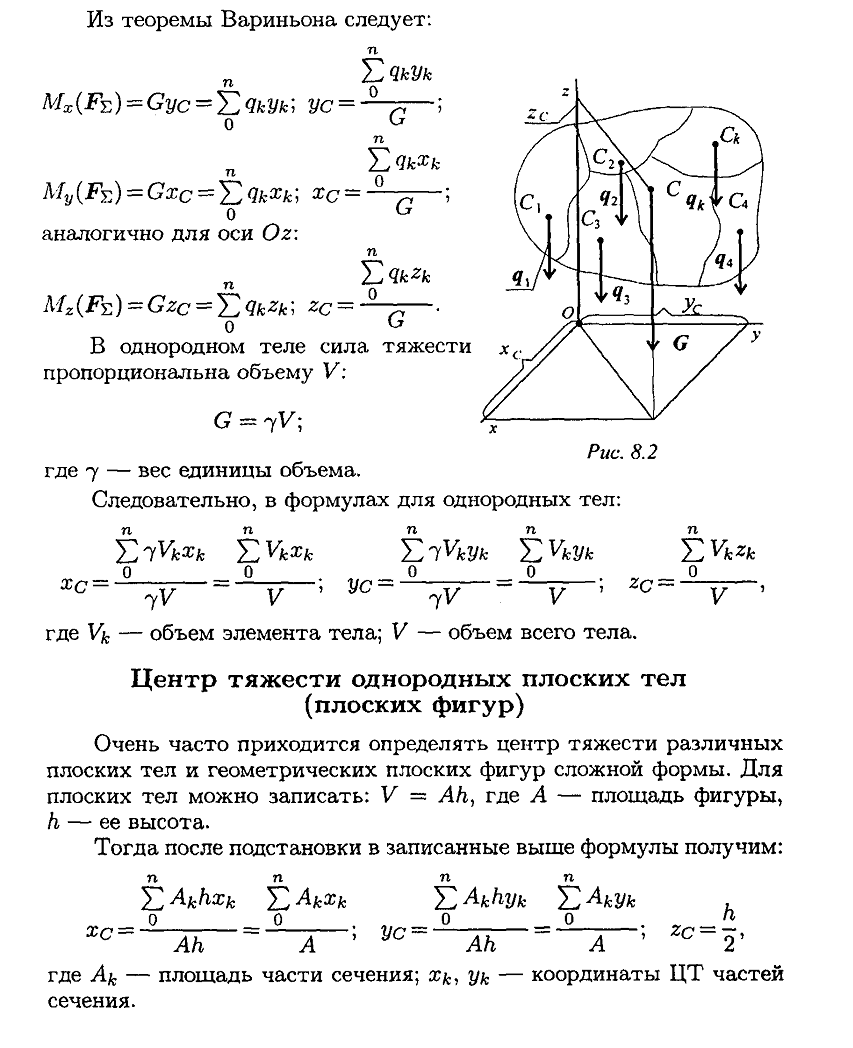 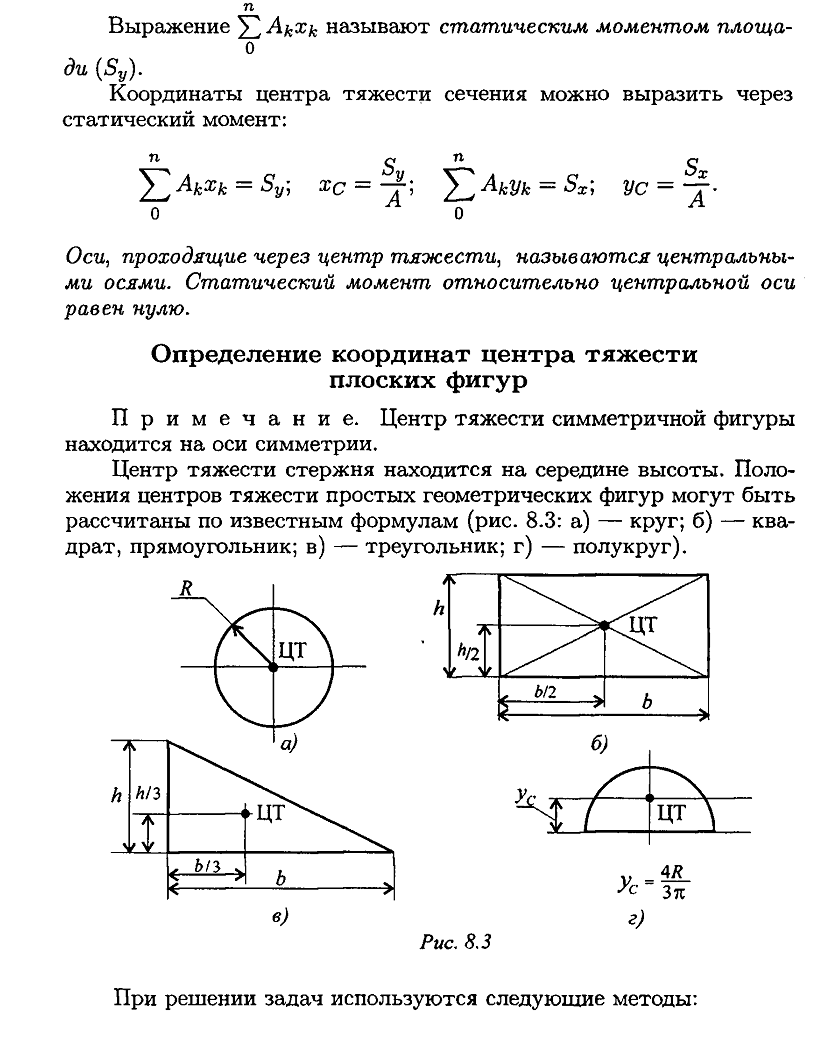 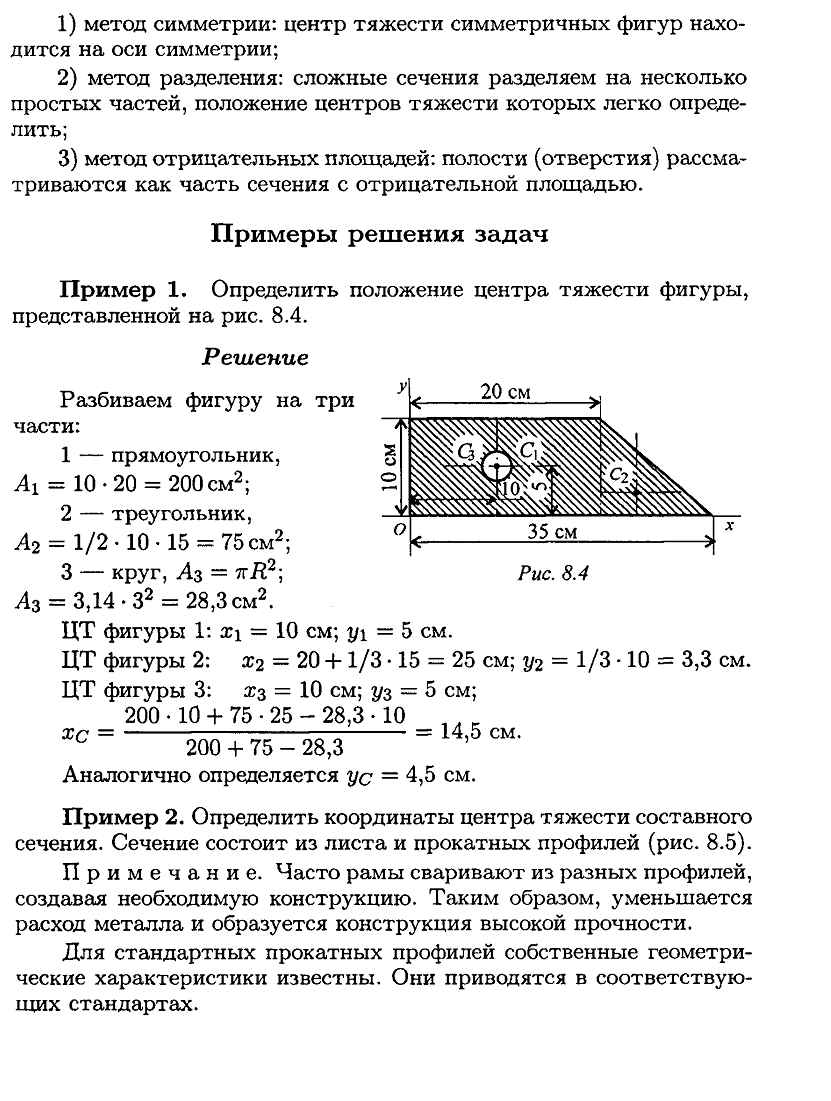 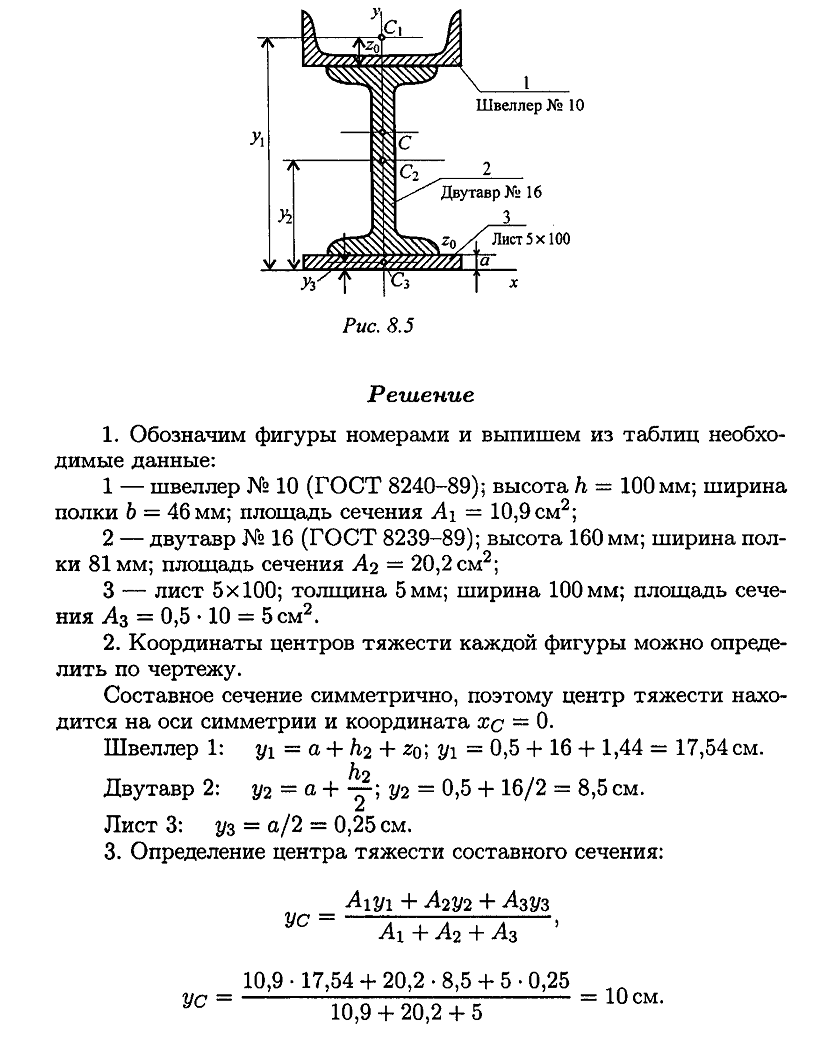 Задание:Изучите теоретический материал. Запишите в тетрадь:Методы определения центра тяжести. Пример решения задачи 2 – определение координат центра тяжести составного сечения. Задания выложены в Google Classroom, код курса civbwg4Форма отчета. Сделать фото конспекта в тетради Срок выполнения задания 21.05.2020г.Получатель отчета. Сделанные фото прикрепляем в Google Класс или высылаем  на электронную почту olga_galkina_2021@mail.ru Обязательно укажите фамилию, группу, название дисциплины (Техническая механика).